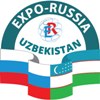 ДЕЛОВАЯ ПРОГРАММА        ТРЕТЬЯ РОССИЙСКО-УЗБЕКСКАЯ ПРОМЫШЛЕННАЯ ВЫСТАВКА «EXPO-RUSSIA UZBEKISTAN 2020»   3-ий Ташкентский Бизнес-форум24-26 июня 2020 года Дворец творчества молодежиТашкент, просп. Мустакиллик, 2Оргкомитет:119034, Москва, ул. Пречистенка, 10, тел/факс: +7 (495) 721-32-36, expo@exporf.ru ,   www.zarubezhexpo.ruЗабелина Светлана Анатольевна – директор АО «Зарубеж-Экспо» +7 (926) 524 97 47, zabelina@z-expo.ru,Николаев Анатолий Павлович – директор по международному сотрудничеству +7 (985) 722 99 16, nikolaev@zarubezhexpo.ru, ВремяНазвание мероприятия, место проведенияОтветственные22 июня12.00Пресс-конференция с участием руководителей Оргкомитета, Посольства, Торгпредства, ТПП РУ, посвященная открытию выставки. Место проведения: Торгово-промышленная палата Республики Узбекистан. Адрес: г. Ташкент, проспект Амира Темура, 4.23 июня13.00-19.00Заезд участников выставки,Дворец творчества молодежи24 июня10:00 - 18:00Работа выставки и биржа контактовДворец творчества молодежи, Выставочный зал. этаж 1,214:00 – 16.00Круглый стол по сотрудничеству в сфере транспорта Дворец творчества молодежи, (этаж 1, зал 1)15:00 – 17.00Круглый стол на тему: «Перспективы сотрудничества в сфере агропромышленного комплекса» Совместно с Министерством сельского хозяйства Узбекистана Дворец творчества молодежи, (этаж 1, зал 3).25 июня10.00-18.00Работа выставки и биржа контрактов12.00-13.00Церемония официального открытия выставки «EXPO-RUSSIA UZBEKISTAN» и Бизнес-Форума Подписание соглашенийДворец творчества молодежи, (этаж 2)13:00 – 14:30Обход выставки официальными лицамиКофе-брейк15:00 – 17:30Круглый стол на тему:«Развитие российско-узбекского сотрудничества в области фармацевтической и медицинской промышленности» «Развитие экспорта медицинских услуг».   Дворец творчества молодежи, (этаж 1, зал 1)13:30 – 15:00Круглый стол ЮУТПП    (этаж 1, зал 3).ЮУТПП15:30 – 17:30Круглый стол «Москва – Ташкент»Дворец творчества молодежи, (этаж 1, зал 3). Московская ТПП17:30Подписание соглашений Этаж 2, сцена26 июня10.00-17.00Работа выставки и биржа контрактов10:30-12.30Круглый стол на тему: «Актуальные вопросы взаимодействия России и Узбекистана в энергетике и, разработке энергосберегающих технологий» Дворец творчества молодежи (этаж 1, зал 3)11:00 – 13:00Круглый стол на тему: «Приоритетные направления совместной подготовки квалифицированных кадров для промышленности Узбекистана. О расширении сотрудничества России и Узбекистана в сфере науки, высшего и среднего профессионального образования. Обмен опытом развития вузовской науки и внедрения научно-технических достижений в промышленность». С участием представителей профильного Управления Администрации Президента РФ. Дворец творчества молодежи (этаж 1, зал 1)13:30 – 15:30Круглый стол по вопросам расширения российско-узбекского сотрудничества в сфере промышленного и гражданского строительства и архитектурыДворец творчества молодежи, (этаж 1, зал 1)15:3016:00Подписание соглашенийсценаТоржественное вручение дипломов Дворец творчества молодежи, этаж 217:00Выезд экспонентов с выставочной экспозиции